MANUAL-17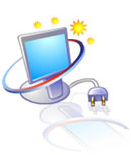 	The following details are available in the KASEZ website www.kasez.gov.in  for the general public.Incentives offered by the SEZ/EOU SchemesSEZ/EOU Policy and ProceduresApplication form for setting up Units in KASEZ – Form F of SEZ Rules, 2006.Application form for setting up EOUs in  – Appendix – 14-I-AFormat of Legal Undertaking (LUT) – Appendix 14-I-F for EOU and Form D?? for SEZ unitsList of SEZ/EOU units under the jurisdiction of Development Commissioner, Kandla SEZNotifications/Circulars issued by the Gujarat State Government and Central Government in respect of SEZ and EOU Schemes.Details of information reduced in an electronic form